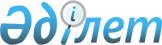 Об установлении дополнительного перечня лиц, относящихся к целевым группам населения на 2016 год
					
			Утративший силу
			
			
		
					Постановление акимата города Костаная Костанайской области от 25 декабря 2015 года № 3595. Зарегистрировано Департаментом юстиции Костанайской области 22 января 2016 года № 6179. Утратило силу постановлением акимата города Костаная Костанайской области от 13 мая 2016 года № 1056      Сноска. Утратило силу постановлением акимата города Костаная Костанайской области от 13.05.2016 № 1056 (вводится в действие со дня подписания).



      В соответствии со статьями 5, 7 Закона Республики Казахстан от 23 января 2001 года "О занятости населения", статьей 31 Закона Республики Казахстан от 23 января 2001 года "О местном государственном управлении и самоуправлении в Республике Казахстан" акимат города Костаная ПОСТАНОВЛЯЕТ:



      1. Установить на 2016 год, следующий дополнительный перечень лиц, относящихся к целевым группам населения:

      1) длительно неработающие граждане (двенадцать месяцев и более);

      2) лица, старше пятидесяти лет;

      3) лица, зарегистрированные в качестве безработных, не имеющие подходящей работы;

      4) наркозависимые лица, прошедшие курс лечения и реабилитации.



      2. Контроль за исполнением настоящего постановления возложить на заместителя акима города Костаная по социальным вопросам.



      3. Настоящее постановление вводится в действие по истечении десяти календарных дней после дня его первого официального опубликования и распространяется на отношения, возникшие с 1 января 2016 года.

 
					© 2012. РГП на ПХВ «Институт законодательства и правовой информации Республики Казахстан» Министерства юстиции Республики Казахстан
				      АкимБ. Жакупов